Supplementary information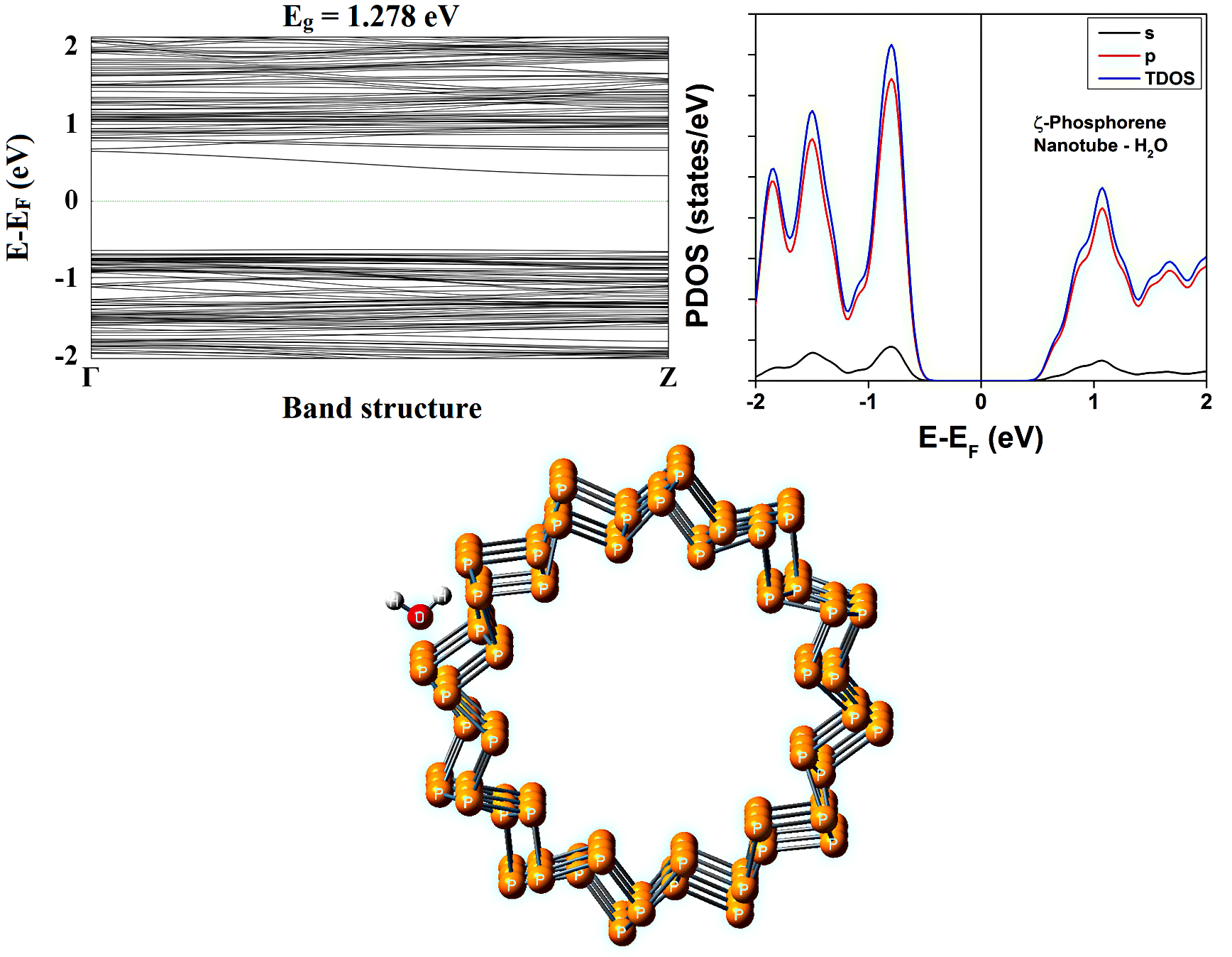 